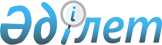 О снятии ограничительных мероприятий и признании утратившим силу решения исполняющего обязанности акима Достыкского сельского округа города Аксу от 11 октября 2017 года № 1-03/01 "Об установлении ограничительных мероприятий на территории села Береке Достыкского сельского округа города Аксу"Решение акима Достыкского сельского округа города Аксу Павлодарской области от 9 апреля 2019 года № 1-03/06. Зарегистрировано Департаментом юстиции Павлодарской области 9 апреля 2019 года № 6292
      В соответствии с пунктом 2 статьи 35 Закона Республики Казахстан от 23 января 2001 года "О местном государственном управлении и самоуправлении в Республике Казахстан", подпунктом 8) статьи 10-1 Закона Республики Казахстан от 10 июля 2002 года "О ветеринарии", подпунктом 4) пункта 2 статьи 46 Закона Республики Казахстан от 6 апреля 2016 года "О правовых актах", на основании представления главного государственного ветеринарно-санитарного инспектора города Аксу от 16 января 2019 года № 2-19/22, аким Достыкского сельского округа РЕШИЛ:
      1. В связи с проведением комплекса ветеринарно-санитарных мероприятий по ликвидации болезни бруцеллез крупного рогатого скота снять ограничительные мероприятия, установленные на территории села Береке Достыкского сельского округа города Аксу.
      2. Признать утратившим силу решение исполняющего обязанности акима Достыкского сельского округа города Аксу от 11 октября 2017 года № 1-03/01 "Об установлении ограничительных мероприятий на территории села Береке Достыкского сельского округа города Аксу" (зарегистрированное в Реестре государственной регистрации нормативных правовых актов за № 5655, опубликовано 7 ноября 2017 года в Эталонном контрольном банке нормативных правовых актов Республики Казахстан).
      3. Контроль за исполнением настоящего решения оставляю за собой.
      4. Настоящее решение вводится в действие со дня его первого официального опубликования.
					© 2012. РГП на ПХВ «Институт законодательства и правовой информации Республики Казахстан» Министерства юстиции Республики Казахстан
				
      Аким Достыкского

      сельского округа

Р. Жаксылыков

      "СОГЛАСОВАНО"

      руководитель государственного учреждения

      "Отдел ветеринарии города Аксу"

Д. Нуржанов

      "5" апреля 2019 года

      "СОГЛАСОВАНО"

      руководитель государственного учреждения

      "Аксуская городская территориальная

      инспекция комитета ветеринарного

      контроля и надзора

      министерства сельского хозяйства

      Республики Казахстан"

Г. Батаев

      "5" апреля 2019 года

      "СОГЛАСОВАНО"

      руководитель республиканского

      государственного учреждения

      "Аксуское городское управление

      охраны общественного здоровья

      Департамента охраны

      общественного здоровья

      Павлодарской области

      Комитета охраны

      общественного здоровья

      Министерства здравоохранения

      Республики Казахстан"

А. Жалелов

      "8" апреля 2019 года
